North East Lincolnshire CouncilEarly Years Inclusion Fund ApplicationIndividual RequestCompleted applications should be returned by secure email to earlyyearsnelc@nelincs.gov.uk  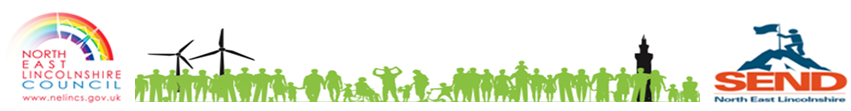 Request for INDIVIDUAL Early Years Inclusion FundingRequest for Inclusion funding for children from birth to school entry (4 years of age) with SEND and or complex medical needs. Most children’s needs should be met through universal provision, their key worker and small group intervention work. For children with significant and complex needs Inclusion funding can be used to support them within your provision. Before making an application, please refer to the Inclusion Funding guidance notes and checklist of evidence.If a child attends more than one setting a joint application should be made at the same time to ensure equity of funding. If you are completing the settings form, please note the same children CANNOT be put on the individual form. What level of support is being provided? Please indicate the level of support by adding the date that this level was started or reviewed:Information should:be clear and specific;describe the needs of the child;describe the provision that may be required to meet needs;describe the outcomes that are intended to be achieved by the child receiving that provision;Child:School / Setting:Basic InformationBasic InformationBasic InformationBasic InformationBasic InformationBasic InformationName of Child:Fred BloggsFred BloggsDate of Birth:Age in months:Date of Birth:Age in months:15/05/2036mAddress:23 Smartie Street 23 Smartie Street 23 Smartie Street 23 Smartie Street 23 Smartie Street Parental Responsibility (name):Jo Bloggs Steve BloggsJo Bloggs Steve BloggsRelationship to the child:Relationship to the child:Mother FatherEmail Address:Jo.Bloggs@internet.comJo.Bloggs@internet.comJo.Bloggs@internet.comJo.Bloggs@internet.comJo.Bloggs@internet.comGender:MMReligion:Religion:NoneFirst Language:EnglishEnglishEthnicity:Ethnicity:BritishGP name and address (& NHS number if known)Dr Jones Medical centreDr Jones Medical centreDr Jones Medical centreDr Jones Medical centreDr Jones Medical centreHours attending EY setting:1515Hours the child is entitled to:Hours the child is entitled to:15Percentage of eligible sessions attended during the last term:95%95%How many hours are you requesting for EYIF support?How many hours are you requesting for EYIF support?5Details of previous EYIF funding: Amount requested: 10Amount requested: 10EYIF CYCLE:(Please highlight & date when each cycle begins)EYIF CYCLE:(Please highlight & date when each cycle begins)Cycle 1 Cycle 2        May 23Cycle 3Final Review Details of previous EYIF funding: Amount granted: 5Amount granted: 5EYIF CYCLE:(Please highlight & date when each cycle begins)EYIF CYCLE:(Please highlight & date when each cycle begins)Cycle 1 Cycle 2        May 23Cycle 3Final Review Current Assessment (e.g. Birth to 5 / Dev Matters)Current Assessment (e.g. Birth to 5 / Dev Matters)Current Assessment (e.g. Birth to 5 / Dev Matters)Current Assessment (e.g. Birth to 5 / Dev Matters)Date: May 23CLLCLLPSEDPSEDPDPDRange 2Range 2Range 2 Range 2 Range 3Range 3Suggested Primary Need:Please tick the box below where you feel the child has most difficulties.Suggested Primary Need:Please tick the box below where you feel the child has most difficulties.Suggested Primary Need:Please tick the box below where you feel the child has most difficulties.Suggested Primary Need:Please tick the box below where you feel the child has most difficulties.Date: Communication and Language Communication and Language Sensory and/or Physical Needs Sensory and/or Physical Needs Cognition and learning Cognition and learning Social, emotional, and mental health difficulties Social communication difficulties Speaking and listening SensoryPhysical Setting InformationSetting InformationSetting InformationSetting InformationName of Setting Sunshine day careSunshine day careSunshine day careAddress:Green tree Lane, Woodland Green tree Lane, Woodland Green tree Lane, Woodland SENCO name:Sarah JonesKey worker name:Lucy SmithName & Email to which the decision letter will be forwarded:Sarah@sunshinedaycare.comSarah@sunshinedaycare.comSarah@sunshinedaycare.comTelephone:080090929008009092900800909290Are Early Help Involved?Currently: Yes/NoPreviously (date)Are Early Help Involved?Currently: Yes/NoPreviously (date)Is this child looked after?Yes/NoIs this child looked after?Yes/NoChild in Need?Child in Need?Child in Need?Yes/NoChild Protection Plan?Child Protection Plan?Child Protection Plan?Yes/NoCurrentlyIn the process:Two-year-old funding NNEligible for extended hours (30 hrs)NNAn Education Health and Care PlanNNDLA (Disability Living Allowance)NNDAF (Disability Access Fund) date paid:NNA referral made to Access Pathway (report to be included)Yes/No   Date: Jan 23Date: Awaiting Agreed: Yes/NoYes/No (List)Date: May 23Have speech and language interventions been implemented e.g WELLCOMM, Language through Listening, otherWELCOMM Screening tool used Language through listening groupWELLCOMM screening outcome:Section 2: 12-17monthsA referral made to SALT Children’s centre NHSFred has completed language through listening @ the Children’s CentreAwaiting SALT apptDoes the child have:Hearing loss:  Yes/NoVision loss Yes/NoDoes the child have:Does the child have hearing aids? Yes/NoDoes the child have a cochlear implant? Yes/NoAre Ophthalmology/Orthoptist involved? Yes/NoPlease List any other agencies involved e.g. Portage, Occupational Therapy etc: Portage Portage Additional resource required e.g. equipment, training, enhanced ratio CostMakaton training for 3 members of staff  £90 per delegateMakaton training book £605 hrs adult intervention 10.42 x 5 = 52.10 per week x 12 Total: £955.20Child’s Family- strengths and needs Mum and dad are always open to asking and engaging with support given to them. They communicate well with nursery and keep them up to date with behaviour they see at home. Mum and dad have attended language through listening intervention and have supported the referral to speech and language therapy. Mum and dad can often find Fred’s behaviour challenging at home and they are keen to learn strategies and get support to help Fred manage his emotions. Mum and dad have begun implementing Makaton signs and visuals at home and they feel this is making an improvement to his communication.Child and Parent’s views and aspirations:Mum and dad would like Fred to be able to communicate with them. We would like Fred to be able to understand why he becomes frustrated and be able to identify what he needs when he becomes frustrated. Mum and dad would like Fred to become toilet trained. These are the things that are working well for me at the moment: Fred is beginning to show an interest in imitating Makaton signs when used by an adult.Fred has good attendance at nursery and has a good bond with his key worker.Fred has good levels of physical development and is able to run, jump, skip and climb independently. These are the things that are not working well for me at the moment: Fred’s speech, language communication and interaction are significantly underdeveloped, he struggles to verbally communicate his needs and requests and uses repetitive words and learnt phrases.  Fred lacks self-care and his independent skills are significantly undeveloped, and he will often wander around at mealtimes. He can eat finger food independently; however, he cannot use cutlery to scoop his food. He is still in nappies and needs an adult for intimate care routines. Fred struggles to follow routines and needs visual supports to do this and can often become distressed which means he occasionally hits out at othersSetting Support (reasonable adjustments)Specialist support(Who and attach any relevant reports)Communication and InteractionWELLCOMM- march 23Makaton-April 23SALT referral made Portage 3 week sessions Access pathway referral made Cognition and LearningAll practitioners to be aware of the outcomes and work incidentally if opportunities arise.SALT referral made Portage 3 week sessions Access pathway referral made Social, Emotional and Mental Health NeedsQuiet area (Dark tent) to help with zones of regulation. SALT referral made Portage 3 week sessions Access pathway referral made Physical and Sensory Needs including Hearing Impairment, Visual Impairment and Multi-Sensory ImpairmentLinkage support for sensory equipmentSALT referral made Portage 3 week sessions Access pathway referral made Outcome NumberIntended Outcomes – what is the child intended to achieve?  Intended provision- be specific, what is needed to meet the outcome?  Intended provision- be specific, what is needed to meet the outcome?How often and for how long?  Who will provide this support? (named post/person/people and agency)Achieved/Not Achieved Communication and Interaction Communication and Interaction Communication and Interaction Communication and Interaction Communication and Interaction Communication and Interaction 1.Fred will imitate and begin to use up to 5 Makaton signs such as ‘stop, hello, outside, drink, more’ Makaton sign cards Staff training Sign of the week implementationMakaton sign cards Staff training Sign of the week implementationSign intro @ beginning of week & all staff to use throughoutCompleted incidentally throughout the sessions.Key worker/Nursery staff Achieved New outcome:Fred will identify and use up to 7 Makaton signs ‘stop, hello, outside, drink, more, nappy, mummy/daddy’Makaton daily intervention as part of Fred’s timetableMakaton sign cards displayed & shared with homeStaff to consistently use the Makaton signsMakaton daily intervention as part of Fred’s timetableMakaton sign cards displayed & shared with homeStaff to consistently use the Makaton signsCompleted incidentally throughout the sessionsKey worker/nursery staff 2Fred will engage in a communication activity based on WELLCOMM *Copying actions and gestures*Big book of ideas section 1.7Staff member to deliver intervention Big book of ideas section 1.7Staff member to deliver intervention 10mins daily = 50mins per weekKey worker/nursery staffAchieved New OutcomeFred will engage in a communication-based activity (WELLCOMM) in a group of 2 for up 15 mins dailyBig book of ideas 2.8 using those important ‘first word’s’Adult and peer modellingSand timers Big book of ideas 2.8 using those important ‘first word’s’Adult and peer modellingSand timers 15 mins daily= 75mins per weekKey worker/nursery staffCognition and LearningCognition and LearningCognition and LearningCognition and LearningCognition and LearningCognition and LearningCognition and Learning1.Fred will recognise 5 colours consistently by touch. Colour matching activities Singing colour songsSorting activitiesCraft tableColour matching activities Singing colour songsSorting activitiesCraft tableDaily for 5 minutes. As direct teaching then CP activities available = 25minsKey worker to work directly for 5 mins per day / all staff encourage throughout the session through CP.Not Achieved New amended outcome:Fred will colour match the colours red and blue.Colour matching activities A variation of red and blue objects in different scenarios. Colour matching activities A variation of red and blue objects in different scenarios. Daily for 5 minutes. As direct teaching then CP activities available =25 minsAs aboveSocial, Emotional and Mental HealthSocial, Emotional and Mental HealthSocial, Emotional and Mental HealthSocial, Emotional and Mental HealthSocial, Emotional and Mental HealthSocial, Emotional and Mental HealthSocial, Emotional and Mental Health1.Fred will use a real life object e.g nappy/coat/cup to indicate his readiness to transition or express a need. Consistent use of the same objects throughout. All staff to be made aware that they respond immediately,& express the want e.g. Take the cup and say “Fred wants a drink” / “Time for home Fred” / Fred needs new nappy”Consistent use of the same objects throughout. All staff to be made aware that they respond immediately,& express the want e.g. Take the cup and say “Fred wants a drink” / “Time for home Fred” / Fred needs new nappy”Daily and times of transition All nursery staff Key worker Achieved New outcome:Fred can accept the same transitional objects being given to him to express what is nextFred will accept nappy change when shown a nappy / will gesture yes or no for a drink when shown a cup etc.Fred will accept nappy change when shown a nappy / will gesture yes or no for a drink when shown a cup etc.Times of transition 10 mins per day = 50 mins per weekAll nursery staff Key worker 2.Fred will choose 1 of 2 places using a visual card to access when he is becoming dysregulated. An adult to sit with Fred initially when becoming dysregulated.Quiet spaces for Fred to access such as sensory area or dark tent/under a blanket/behind a screen etc. An adult to sit with Fred initially when becoming dysregulated.Quiet spaces for Fred to access such as sensory area or dark tent/under a blanket/behind a screen etc. Initially adult take Fred there 2 mins before transition time and gradually introduce him to the final part of the transition e.g. just before tidying has finished etc to desensitise the experience. Then offer the choice of stay or go using the visuals for the spaces on offer.All nursery staff Key worker – 5-10mins daily initially then as needed.Achieved Physical and or SensoryPhysical and or SensoryPhysical and or SensoryPhysical and or SensoryPhysical and or SensoryPhysical and or SensoryPhysical and or Sensory1.See SEMH target 2. 2.IndependenceIndependenceIndependenceIndependenceIndependenceIndependenceIndependence1.Fred will begin to use a spoon during mealtimes with physical prompts from an adult. Adult and peer modelling at meal times. Positive reinforcement Praise 30 mins at mealtimes 3x day 30 mins at mealtimes 3x day Key worker and additional nursery staffParents when mealtimes occur at home. Achieved New outcome:Fred will increase the length of time he is able to sit and eat his lunch. Use of timer to build up time he can sit – start at 1minute, then 1.5mins etc once 1min has been achieved.Fred has a choice of sit to eat at the table or sit in tent.Daily Staff to supervise Fred. 30 mins per day =2.5hrs per week Daily Staff to supervise Fred. 30 mins per day =2.5hrs per week Key worker Additional nursery staff Date plan submitted:       Declaration:This grant will be used to provide additional resources to facilitate the inclusion of the above-named child in our setting. We understand the requirement to review the impact on the child’s progress towards the Outcomes identified in the Plan and that the money may be ceased if these conditions are breached.Signed:                                                   Date:Name:                                                           Designation: Parent/Carer name: Signed:                                                                      Date:ChecklistIncludedExplanation if not includedEarly Help Assessment/Plan/Access Pathway Referral/PlanMy Plan/Weekly evidence sheets2yr Progress Check (within last 6m)ASQ.SE/ ELIM/WELLCOMMTracking/AssessmentsSpecialist health Reports/Recommendations E.G Physio, OT, SLT, Paediatrics.  Specialist Educational Reports/Recommendations E.G EP, Area SENDCos, CDCOther (E.G Social Care)